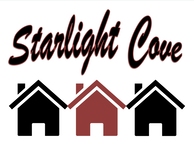 www.StarlightBoynton.comStarlight Cove HOA Violation FormThe Home Owners Association is committed to help protect and preserve the overall appearance of your community. One of the tasks of the Association is to respond to resident concerns. In keeping with this commitment, any community concern needs to be identified below and submitted to the Management Company, First Service Residential, or the Starlight Cove Violations Committee:Reporting is anonymous. Please be advised that the violation must fall under the community covenants and restrictions. Once verified, every attempt possible will be made to resolve the issues identified, but please allow allotted time depending on the offense.  When possible, please include a photo of the violation.  Date: Address of Violation: Description of Violation in Question: 